 PULBOROUGH PARISH COUNCILSwan View, Lower StreetPulboroughWest Sussex RH20 2BFTelephone:  01798 873532Email: hquenault@pulboroughparishcouncil.gov.ukMINUTES OF A EXTRA ORDINARY MEETING OF PULBOROUGH PARISH COUNCIL HELD ON THURSDAY 16TH MAY 2024 AT THE VILLAGE HALLPRESENT:	Cllrs:  Ellis-Brown (Chair), Clarke, Curd, Esdaile, Hare, Hunt, Martin, Marcusson, Mote, Riddle & TremblingIN ATTENDANCE:	Mr H Quenault (Clerk)                                       Mrs B Nobbs (Deputy Clerk)The meeting opened at 6:45APOLOGIES FOR ABSENCEApologies for absence was received from: Cllr Lee (Personal Commitment), Cllr Court (Unwell) & Cllr Cambell (Work Commitment) DECLARATIONS OF INTEREST AND CHANGES TO REGISTER OF INTERESTSThere were no Declaration of Interest made. There were no changes to the Register of Interests.MUGA QUOTES – RECOMMENDATIONS FROM FAThe Clerk provided a detailed explanation of the quotes and advised the Council to accept the FA's recommendation. The Clerk assured the Council that all quotes were requested on a like-for-like basis, but not all suppliers could deliver this, resulting in price variations. The recommendation was based on the FA's experience as a supplier contractor. Additionally, this is the only quote with matched funding of £25,000 applied, as the FA pointed out that it is the only SAPCA-qualified quote. Members questioned the Clerk on the total gross amount of the contract, disruption to the users of the recreation ground and material options issues. These were duly answered by the Clerk. Members RESOLVED to accept the FA's recommendation to approve the specified quote.   CONTRACTED EVENTS AND GRANT POSITIONDue to confusion at the last meeting, the Clerk explained that a full job description was provided to help the Council make a more informed decision. It was also recommended that the staffing subcommittee oversee the appointment to ensure the role is advertised fairly and without bias. Admit discussion, it was reaffirmed it will be a 3-month rolling contract. It was also clarified by the Clerk that the staffing committee should conduct interviews as not to show bias.Members RESOLVED to accept the job description for the events and grant contractor and to accept that the Staffing Group held the responsibility of overseeing the selection process.  CHAIR’s ANNOUNCEMENTS The Council RESOLVED to suspend the Standing Order’s due to a matter of importance needing to be discussed.  It was discussed that the Groundsman had an issue with his personal car which is also a necessary vehicle for Parish Council Work. It was explained that this vehicle is used to navigate on rough ground and pulling machinery. The Groundsman has spoken to the Clerk explaining that his vehicle is currently un-operational and requires significant money to fix it. It was explained that the Groundsmen had never received a car allowance before and that it was felt that compassion on this matter is important, even with the potential of a brand new vehicle being bought for Pulborough Parish Council in the near future. It was hoped that this brand new vehicle would negate the need for the Groundsmen to use his personal car in the future. Various discussions have indicated that the new vehicle will be available around June 2024. Although it was discussed whether the vehicle would see limited use, it was confirmed that the groundsman regularly uses his vehicle for trailer work and Parish Council duties. This wear and tear has been consistent, as this is the fourth vehicle he has used for these purposes.Members RESOLVED to allocate up to £500.00 toward any invoiced repair of the groundsman vehicle. This would be payable to the groundsmen once the work is completed. The Chair clarified that Councillors should not get involved in any disputes involving sports clubs or general disputes. Instead, they should make a note and report the issue to the office as soon as possible without getting involved themselves.The Chair also advised that there is currently no Community Protection Order (CPO) in progress, as it lapsed on March 31, 2024 and will not be renewed by Horsham District Council. This means that some of the existing bylaws will no longer be enforceable.Additionally, the Chair informed the Council that Councillor Hands has resigned from the parish. The Chair thanked her for her service over the past few years.The meeting closed at 7.14……………………………………..Chairman	      ………………………………………Date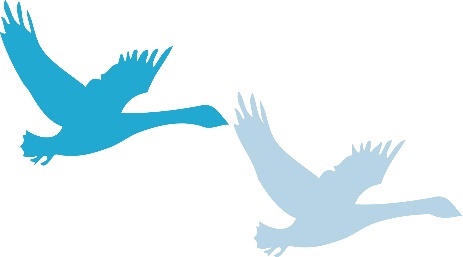 PULBOROUGH PARISH COUNCILWorking together for a better future